The undersigned  ……….……………………………….……………………………………………………………………………………of football club  ………………………………………………………………….…….………………………………………………………with team colours  …….……………….……………………….. (shirt) and ……....………………………………..… (short) wants to participate in the International Youth Tournament „Mayor Jean Calmeyn“, organised by Verbroedering Beersel Drogenbos, with the following team(s):Contact person:Name ……………………………………………………………………………………………………………….……………………………….Street number and name  .…………………………………………………………………………………………………………………Postcode ..…...……………….. Municipality or city ……………………………………………………………………………….Tel: …..…………………………………………….... E-Mail: ………………………………………..……………………………………….Please send this completed form to the following address by December 15th 2015:Johan Rosiers, Jozef Springaelstraat 16, 1651 Lot-Beersel, Belgium.Tel.: +32 498 13 75 04 	E-mail: johan.rosiers@telenet.be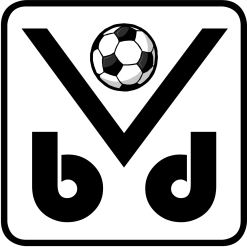 REGISTRATION FORMINTERNATIONAL YOUTH TOURNAMENT 2016VERBROEDERING BEERSEL DROGENBOSSaturday 14 May 2016: U13     Sunday 15 May 2016: U15Category U 13 (born in 2003)Category U 15 (born in 2001)Signature of club responsible (+ name if different from above)Official club stamp